Lesson 10: Interpret RelationshipsLet’s find relationships between patterns.Warm-up: True or False: Multiply and DivideDecide if each statement is true or false. Be prepared to explain your reasoning.10.1: Mix and Match: 3 PatternsComplete the patterns for each set of rules.What are some relationships between the patterns for each set of rules? Be prepared to explain your thinking.Set ARule 1: Start at 0. Keep adding 3.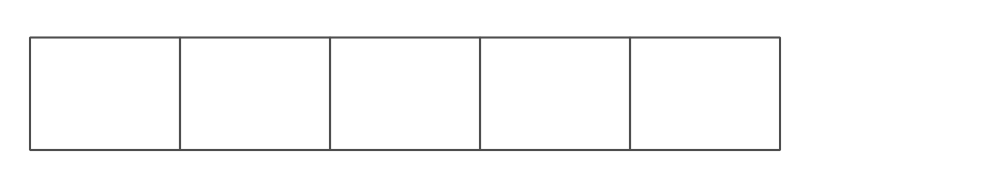 Rule 2: Start at 0. Keep adding 6.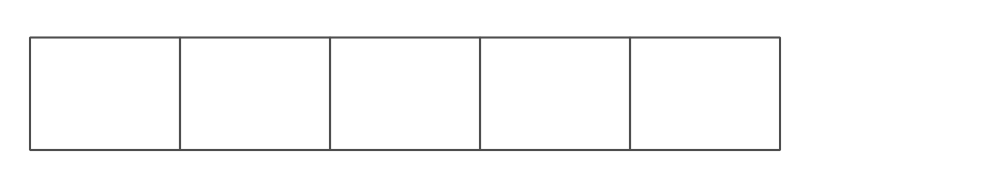 Set BRule 1: Start at 4. Keep adding 3.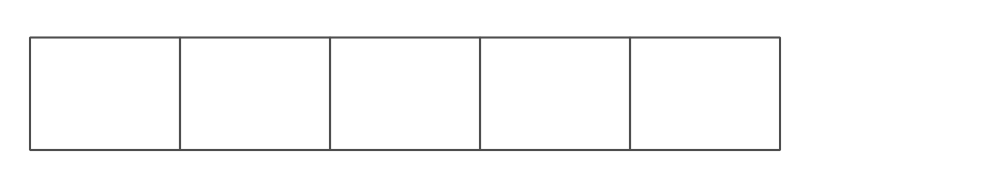 Rule 2: Start at 9. Keep adding 6.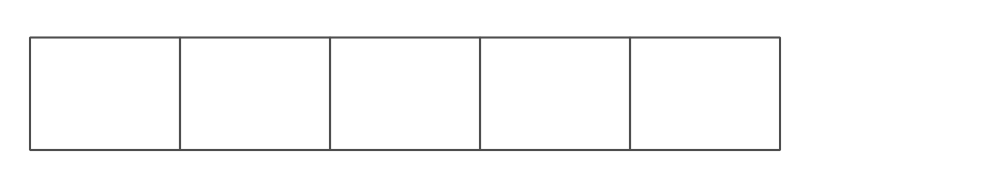 Set CRule 1: Start at 0. Keep adding 5.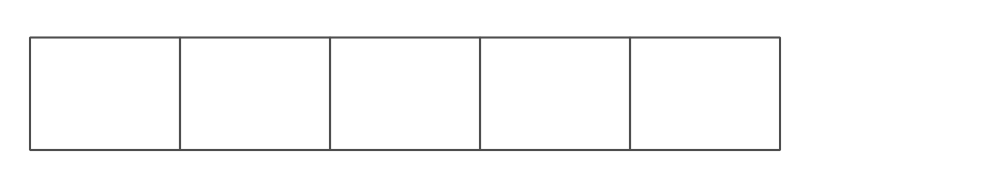 Rule 2: Start at 0. Keep adding 3.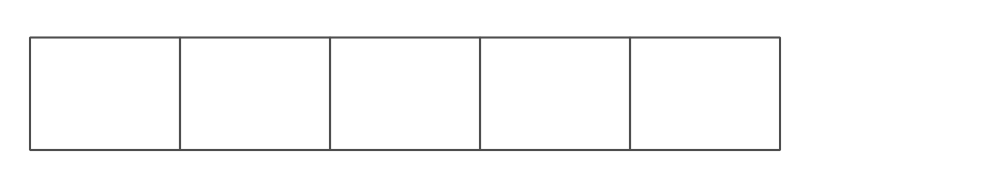 10.2: Generate PatternsPartner AGenerate patterns for the two rules.Rule 1: Start with 0. Keep adding 4.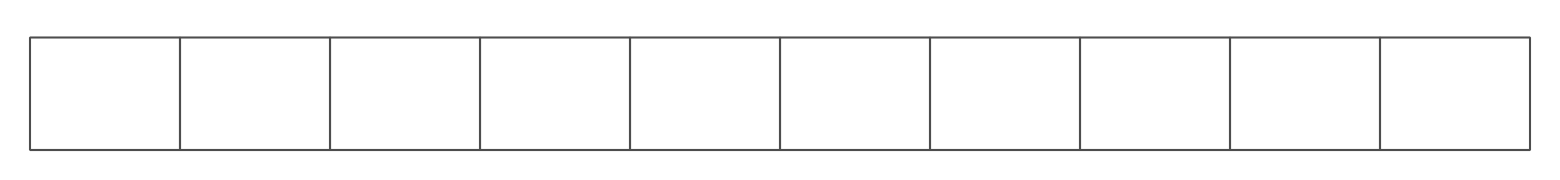 Rule 2: Start with 0. Keep adding 6.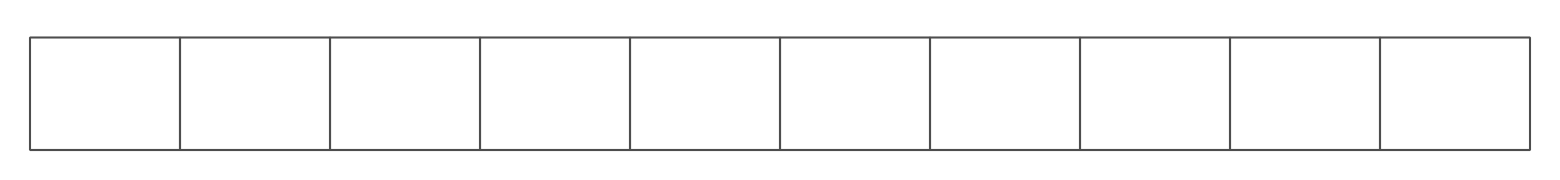 Compare your patterns. What relationships do you notice?What number will be in pattern 2 when the number in the pattern 1 box is 40?What number will be in pattern 1 when the number in the pattern 2 box is 120?Partner BGenerate patterns for the two rules.Rule 1: Start with 0. Keep adding 2.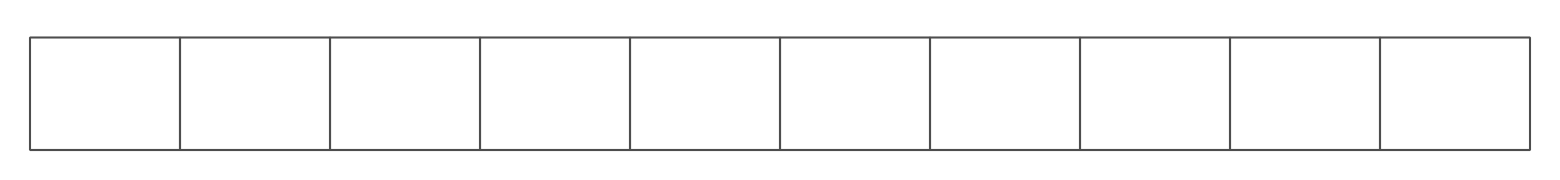 Rule 2: Start with 0. Keep adding 3.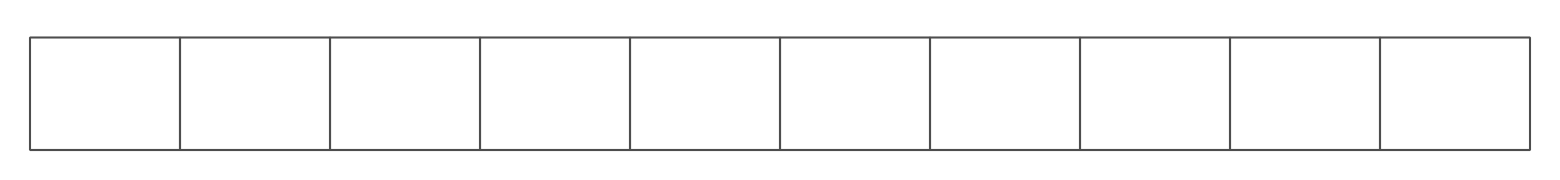 Compare your patterns. What relationships do you notice?What number will be in pattern 2 when the number in the pattern 1 box is 30?What number will be in pattern 1 when the number in the pattern 2 box is 60?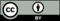 © CC BY 2021 Illustrative Mathematics®